Результаты усовершенствований.ГОСТ Р 56908-2016 Бережливое производство. Стандартизация работыГОСТ Р 56908-2016Группа Т59НАЦИОНАЛЬНЫЙ СТАНДАРТ РОССИЙСКОЙ ФЕДЕРАЦИИБЕРЕЖЛИВОЕ ПРОИЗВОДСТВОСтандартизация работыLean production. Work standardizationОКС 03.120.10ОКСТУ 0025Дата введения 2016-10-01Документ предназначен для подведения итогов по внедряемым изменениям и обобщения полученных результатов. В нем указывается перечень проблем и внедренных изменений, а также результаты по планируемому и полученному снижению затрат.При заполнении бланка необходимо записать проблему, внедренное изменение и зафиксировать время до внедрения изменения, планируемое время, и время, которое получилось в результате внедрения усовершенствования.  Для незаконченных усовершенствований записываются ожидаемые сроки исполнения и ответственные за их выполнение.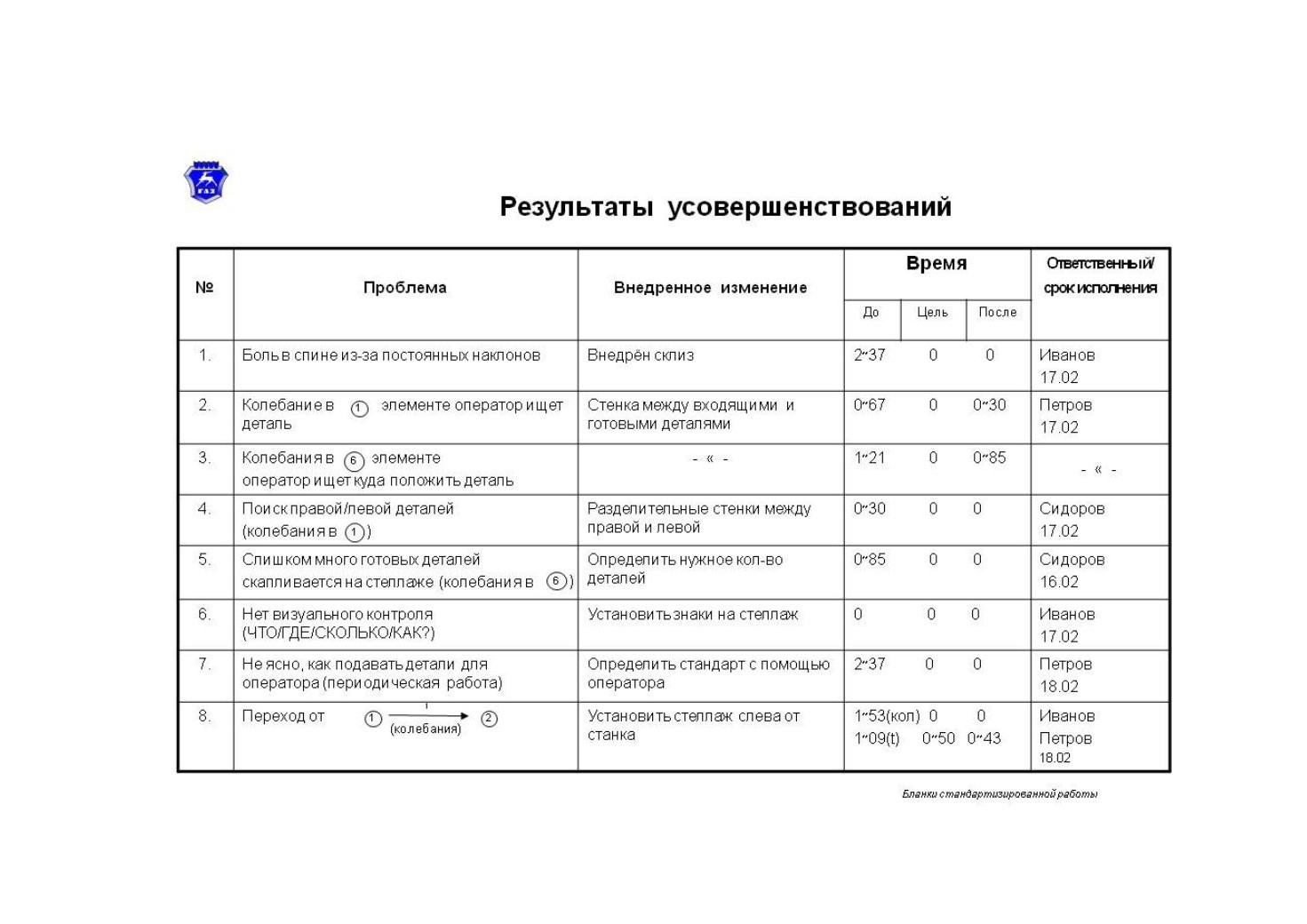 